Hana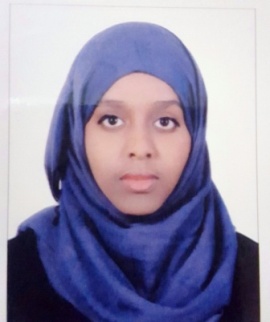 Hana.337374@2freemail.com  Profile	Positive, organized, confident and great team player and good in performing routine tests in medical diagnostic testing and microbiological analysis . skilled in the hematology examination .Tolerant, Learns quickly and doesn’t give up easily.self-starter able to work under minimal supervision . I have been trained in Mafraq hospitalfrom (05.10.2015 ) to  (04.04.2016)  . I have completed the ASCP Board of Certification International Medical Laboratory Scientist examination. Education and QualificationGraduate 2014 – 2015 	  University of Sharjah	Majoring in Medical Lab Sciences						With GPA 2.97 Core strengths Urinalysis testing Phlebotomy process Workplace safety regulation Critical thinking and analysis Microbiology and parasitological  testing Histology  examination Blood bank examination Research experience ( in colon cancer  markers ) SkillsComputer skills: MS office: Word, PowerPoint, and Excel. Moviemaker and Internet Explorer First aid Worked withCobas 6000. Vitec  ( sensitivity testing of bacteria )Cryofuge centrifuge jouan (blood unit centrifuge ) ELISA tests And many more ……. Interested in working in Microbiology labHematologylabBlood-bank Histology lab